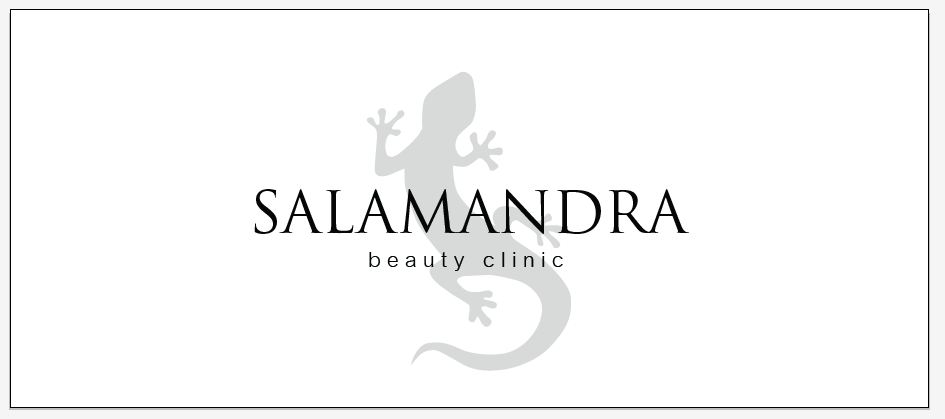 								Białystok,  14 czerwca, 2018INFORMACJA PRASOWA
Redakcje: wszystkie/ lokalne/
można publikować bez podawania źródłaCała prawda o depilacji Gładkie nogi nawet przez kilka tygodni? Czy to możliwe? Wiele kobiet w okresie wiosenno – letnim zadaje sobie takie pytania i nie znajduje na nie odpowiedzi. Panie zazwyczaj używają depilatorów lub kremów do depilacji. Jednak włoski po takich zabiegach odrastają niezwykle szybko i trzeba je powtarzać nawet co kilka dni.Specjaliści do spraw depilacji białostockiej Salamandra Beaty Clinic zwracają uwagę na profesjonalne zabiegi depilacji skóry, które są dobierane do indywidualnych potrzeb skóry i jakości włosa . - Aktualnie na rynku kosmetologicznym dostępnych jest wiele różnorodnych metod depilacji, które z powodzeniem można dopasować do każdego rodzaju skóry i włosa. Trzeba pamiętać, że regularne zabiegi osłabiają owłosienie, powodują znaczne przerzedzenie oraz zapewniają komfort gładkiej skóry nawet do 4-5 tygodni – mówi Marta Jaromińska, przedstawicielka Salamandry. - Paniom, które przeraża ból, proponujemy depilację woskiem Lycon. Podczas zabiegu stosujemy oliwkę, co minimalizuje podrażnienia i zmniejsza bolesność nawet  o połowę. Kolejną metodą jest depilacja pastą cukrową. To doskonała propozycja dla osób z problemem wrastających włosów i wrażliwą skórą.Pasta podczas depilacji jest w tej samej temperaturze co nasze ciało, a dodatkowo jest zrywana z kierunkiem wzrostu włosa, co powoduje mniejszą ilość włosów wrastających.  Co ciekawe pasta cukrowa jest produktem naturalnym i może być stosowana nawet na najbardziej wrażliwej skórze, która po zabiegu nie jest tak bardzo zaczerwieniona jak po woskowaniu. Dobrze przeprowadzony zabieg sprawia, że ryzyko wrastania włosków jest minimalne.- Na lato proponujemy łączenie tych dwóch metod, co daje najlepszy efekt, szczególnie jeżeli chodzi o delikatniejsze miejsca takie jak bikini, twarz czy pachy – dodaje specjalistka z kliniki Salamandra.  - Na mniej wrażliwe i większe partie ciała polecamy wosk w rolce, a  przy wrażliwej skórze lub znacznym problemie z wrastaniem włosów polecamy depilowanie właśnie za pomocą wspomnianej pasty cukrowej. 